排污许可证申请表（试行）（重新申请）单位名称：江门京环环保科技有限公司注册地址：江门市蓬江区棠下镇桐乐路156号1幢行业类别：环境卫生管理，生物质能发电生产经营场所地址：江门市蓬江区棠下镇桐乐路156号1幢统一社会信用代码：9144070369247314XB法定代表人（主要负责人）：张伯平技术负责人：常跃军固定电话：0750-3928837移动电话：18026881203企业盖章：         申请日期：年月日一、排污单位基本情况表1 排污单位基本信息表注：（1）指生产经营场所地址所在地邮政编码。（2）2015年1月1日起，正在建设过程中，或者已建成但尚未投产的，选“否”；已经建成投产并产生排污行为的，选“是”。（3）指已投运的排污单位正式投产运行的时间，对于分期投运的排污单位，以先期投运时间为准。（4）、（5）指生产经营场所中心经纬度坐标，可通过排污许可管理信息平台中的GIS系统点选后自动生成经纬度。（6）“大气重点控制区”指生态环境部关于大气污染特别排放限值的执行范围。（7）总磷、总氮控制区是指《国务院关于印发“十三五”生态环境保护规划的通知》（国发〔2016〕65号）以及生态环境部相关文件中确定的需要对总磷、总氮进行总量控制的区域。（8）是指各省根据《土壤污染防治行动计划》确定重金属污染排放限值的矿产资源开发活动集中的区域。（9）是指各级人民政府设立的工业园区、工业集聚区等。（10）是指环境影响评价报告书、报告表的审批文件号，或者是环境影响评价登记表的备案编号。（11）对于按照《国务院关于化解产能严重过剩矛盾的指导意见》（国发〔2013〕41号）和《国务院办公厅关于加强环境监管执法的通知》（国办发〔2014〕56号）要求，经地方政府依法处理、整顿规范并符合要求的项目，须列出证明符合要求的相关文件名和文号。（12）指首次申请排污许可证时，存在未批先建或不具备达标排放能力的，且受到生态环境部门处罚的排污单位，应选择“是”，其他选“否”。（13）排污单位属于《固定污染源排污许可分类管理名录》中排污许可重点管理的，应选择“重点”，简化管理的选择“简化”。（14）对于有主要污染物总量控制指标计划的排污单位，须列出相关文件文号（或者其他能够证明排污单位污染物排放总量控制指标的文件和法律文书），并列出上一年主要污染物总量指标；对于总量指标中包括自备电厂的排污单位，应当在备注栏对自备电厂进行单独说明。二、排污单位登记信息（一）主要产品及产能表2 主要产品及产能信息表表2-1 生活垃圾种类及处理能力表2-2 主要产品及产能信息补充表注：（1）指主要生产单元所采用的工艺名称。（2）指某生产单元中主要生产设施（设备）名称。（3）指设施（设备）的设计规格参数，包括参数名称、设计值、计量单位。（4）指相应工艺中主要产品名称。（5）、（6）指相应工艺中主要产品设计产能。（7）指设计年生产时间。（二）主要原辅材料及燃料表3 主要原辅材料及燃料信息表注：（1）指材料种类，选填“原料”或“辅料”。（2）指原料、辅料名称。（3）指万t/a、万m3/a等。（4）指有毒有害物质或元素，及其在原料或辅料中的成分占比，如氟元素（0.1%）。（三）产排污节点、污染物及污染治理设施表4 废气产排污节点、污染物及污染治理设施信息表注：（1）指主要生产设施。（2）指生产设施对应的主要产污环节名称。（3）以相应排放标准中确定的污染因子为准。（4）指有组织排放或无组织排放。（5）污染治理设施名称，对于有组织废气，以火电行业为例，污染治理设施名称包括三电场静电除尘器、四电场静电除尘器、普通袋式除尘器、覆膜滤料袋式除尘器等。（6）排放口编号可按照地方生态环境主管部门现有编号进行填写或者由排污单位自行编制。（7）指排放口设置是否符合排污口规范化整治技术要求等相关文件的规定。表5 废水类别、污染物及污染治理设施信息表注：（1）指产生废水的工艺、工序，或废水类型的名称。（2）以相应排放标准中确定的污染因子为准。（3）包括不外排；排至厂内综合污水处理站；直接进入海域；直接进入江河、湖、库等水环境；进入城市下水道（再入江河、湖、库）；进入城市下水道（再入沿海海域）；进入城市污水处理厂；直接进入污灌农田；进入地渗或蒸发地；进入其他单位；工业废水集中处理厂；其他（包括回喷、回填、回灌、回用等）。对于工艺、工序产生的废水，“不外排”指全部在工序内部循环使用，“排至厂内综合污水处理站”指工序废水经处理后排至综合处理站。对于综合污水处理站，“不外排”指全厂废水经处理后全部回用不排放。（4）包括连续排放，流量稳定；连续排放，流量不稳定，但有周期性规律；连续排放，流量不稳定，但有规律，且不属于周期性规律；连续排放，流量不稳定，属于冲击型排放；连续排放，流量不稳定且无规律，但不属于冲击型排放；间断排放，排放期间流量稳定；间断排放，排放期间流量不稳定，但有周期性规律；间断排放，排放期间流量不稳定，但有规律，且不属于非周期性规律；间断排放，排放期间流量不稳定，属于冲击型排放；间断排放，排放期间流量不稳定且无规律，但不属于冲击型排放。（5）指主要污水处理设施名称，如“综合污水处理站”、“生活污水处理系统”等。（6）排放口编号可按地方环境管理部门现有编号进行填写或由排污单位根据国家相关规范进行编制。（7）指排放口设置是否符合排污口规范化整治技术要求等相关文件的规定。三、大气污染物排放（一）排放口表6 大气排放口基本情况表注：（1）指排气筒所在地经纬度坐标，可通过排污许可管理信息平台中的GIS系统点选后自动生成经纬度。（2）对于不规则形状排气筒，填写等效内径。表7 废气污染物排放执行标准表注：（1）指对应排放口须执行的国家或地方污染物排放标准的名称、编号及浓度限值。（2）新增污染源必填。（3）如火电厂超低排放浓度限值。（二）有组织排放信息表8 大气污染物有组织排放表注：（1）（2）指地方政府制定的环境质量限期达标规划、重污染天气应对措施中对排污单位有更加严格的排放控制要求。（3）“全厂有组织排放总计”指的是，主要排放口与一般排放口之和数据。申请年排放量限值计算过程：（包括方法、公式、参数选取过程，以及计算结果的描述等内容）/申请特殊时段许可排放量限值计算过程：（包括方法、公式、参数选取过程，以及计算结果的描述等内容）/（三）无组织排放信息表9 大气污染物无组织排放表注：（1）主要可以分为设备与管线组件泄漏、储罐泄漏、装卸泄漏、废水集输储存处理、原辅材料堆存及转运、循环水系统泄漏等环节。（四）企业大气排放总许可量表10  企业大气排放总许可量注：（1）“全厂合计”指的是，“全厂有组织排放总计”与“全厂无组织排放总计”之和数据、全厂总量控制指标数据两者取严。四、水污染物排放（一）排放口表11 废水直接排放口基本情况表表11-1 入河排污口信息表表11-2雨水排放口基本情况表注：（1）对于直接排放至地表水体的排放口，指废水排出厂界处经纬度坐标；可手工填写经纬度，也可通过排污许可证管理信息平台中的GIS系统点选后自动生成经纬度。（2）指受纳水体的名称，如南沙河、太子河、温榆河等。（3）指对于直接排放至地表水体的排放口，其所处受纳水体功能类别，如Ⅲ类、Ⅳ类、Ⅴ类等。（4）对于直接排放至地表水体的排放口，指废水汇入地表水体处经纬度坐标；可通过排污许可证管理信息平台中的GIS系统点选后自动生成经纬度。（5）废水向海洋排放的，应当填写岸边排放或深海排放。深海排放的，还应说明排污口的深度、与岸线直线距离。在备注中填写。表12 废水间接排放口基本情况表注：（1）对于排至厂外城镇或工业污水集中处理设施的排放口，指废水排出厂界处经纬度坐标；对纳入管控的车间或者生产设施排放口，指废水排出车间或者生产设施边界处经纬度坐标；可通过排污许可证管理信息平台中的GIS系统点选后自动生成经纬度。（2）指厂外城镇或工业污水集中处理设施名称，如酒仙桥生活污水处理厂、宏兴化工园区污水处理厂等。（3）属于选填项，指排污单位与受纳污水处理厂等协商的污染物排放浓度限值要求。（4）指污水处理厂废水排入环境水体时应当执行的国家或地方污染物排放标准浓度限值(mg/L)。表13 废水污染物排放执行标准表注：（1）指对应排放口须执行的国家或地方污染物排放标准的名称及浓度限值。（2）属于选填项，指排污单位与受纳污水处理厂等协商的污染物排放浓度限值要求。（3）新增污染源必填。（二）申请排放信息表14 废水污染物排放注：（1）排入城镇集中污水处理设施的生活污水无需申请许可排放量。申请年排放量限值计算过程：（包括方法、公式、参数选取过程，以及计算结果的描述等内容）/申请特殊时段许可排放量限值计算过程：（包括方法、公式、参数选取过程，以及计算结果的描述等内容）/五、噪声排放信息表15 噪声排放信息六、固体废物排放信息表16 固体废物基础信息表表17 自行贮存和自行利用/处置设施信息表七、环境管理要求（一）自行监测表18 自行监测及记录信息表注：（1）指气量、水量、温度、含氧量等项目。（2）指污染物采样方法，如对于废水污染物：“混合采样（3个、4个或5个混合）”“瞬时采样（3个、4个或5个瞬时样）”；对于废气污染物：“连续采样”“非连续采样（3个或多个）”。（3）指一段时期内的监测次数要求，如1次/周、1次/月等，对于规范要求填报自动监测设施的，在手工监测内容中填报自动在线监测出现故障时的手工频次。（4）指污染物浓度测定方法，如“测定化学需氧量的重铬酸钾法”、“测定氨氮的水杨酸分光光度法”等。（5）根据行业特点，如果需要对雨排水进行监测的，应当手动填写。监测质量保证与质量控制要求:江门市生态环境局每季度委托江门市环境监测中心站对我场进行一次取样监测；另外我司每季度委托第三方机构进行取样监测，该第三方机构具有CMA认证资质。监测质量保证：按照监测方法和技术规范的要求开展监测活动，若存在相关标准规定不明确但又影响监测数据质量的活动，可编写《作业指导书》予以明确。编制工作流程等相关技术规定，规定任务下达和实施，分析用仪器设备购买、验收、维护和维修，监测结果的审核签发、监测结果录入发布等工作的责任人和完成时限，确保监测各环节无缝衔接。设计记录表格，对监测过程的关键信息予以记录并存档。定期对自行监测工作开展的时效性、自行监测数据的代表性和准确性、管理部门检查结论和公众对自行监测数据的反馈等情况进行评估，识别自行监测存在的问题，及时采取纠措施。管理部门执法监测与排污单位自行监测数据不一致的，以管理部门执法监测结果为准，作为判断污染物排放是否达标、自动监测设施是否正常运行的依据。监测质量控制：编制监测工作质量控制计划，选择与监测活动类型和工作量相适应的质控方法，包括使用标准物质、采用空白试验、平行样测定、加标回收率测定等，定期进行质控数据分析。监测数据记录、整理、存档要求:自动监测数据联网实时传送至相关主管部门，企业的手工监测数据按时存档整理。按照HJ819等标准要求，同步记录监测期间的生产工况，安排专人专职对监测数据进行记录、整理、统计和分析，对监测结果的真实性、准确性、完整性负责。自动监测设施不能正常运行期间，应按要求将手工监测数据向生态环境主管部门报送（二）环境管理台账记录表19 环境管理台账信息表（三）生活垃圾填埋场环境管理要求表20 生活垃圾填埋场环境管理要求八、补充登记信息1.主要产品信息2.燃料使用信息3.涉VOCs辅料使用信息4.废气排放信息5.废水排放信息6.工业固体废物排放信息7. 其他需要说明的信息九、有核发权的地方生态环境主管部门增加的管理内容（如需）1.排污单位属于江门市土壤污染重点监管单位，应根据《中华人民共和国土壤污染防治法》、GB16889等法律法规和相关标准的要求，采取土壤污染隐患排放等措施防止有毒有害物质泄漏、渗漏等造成土壤和地下水污染。2.土壤污染重点监管单位应当履行下列义务：（一）严格控制有毒有害物质排放，并按年度向生态环境主管部门报告排放情况；（二）建立土壤污染隐患排查制度，保证持续有效防止有毒有害物质渗漏、流失、扬散；（三）制定、实施自行监测方案，并将监测数据报生态环境主管部门。十、改正规定（如需）表21 改正规定信息表十、附图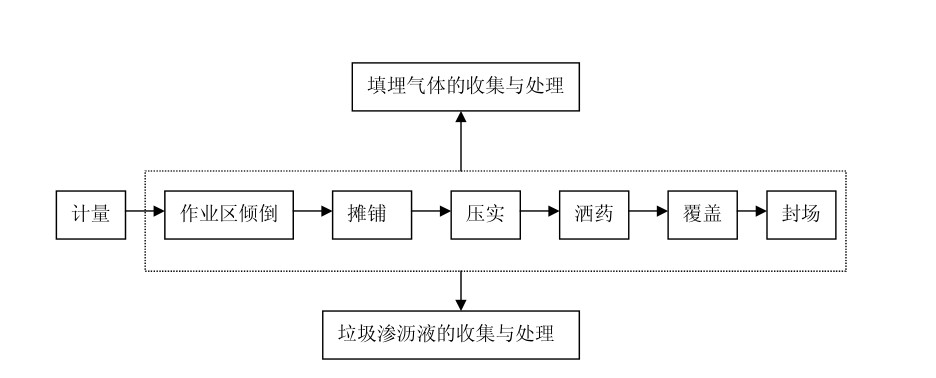 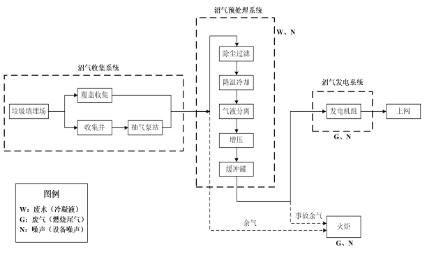 图1 生产工艺流程图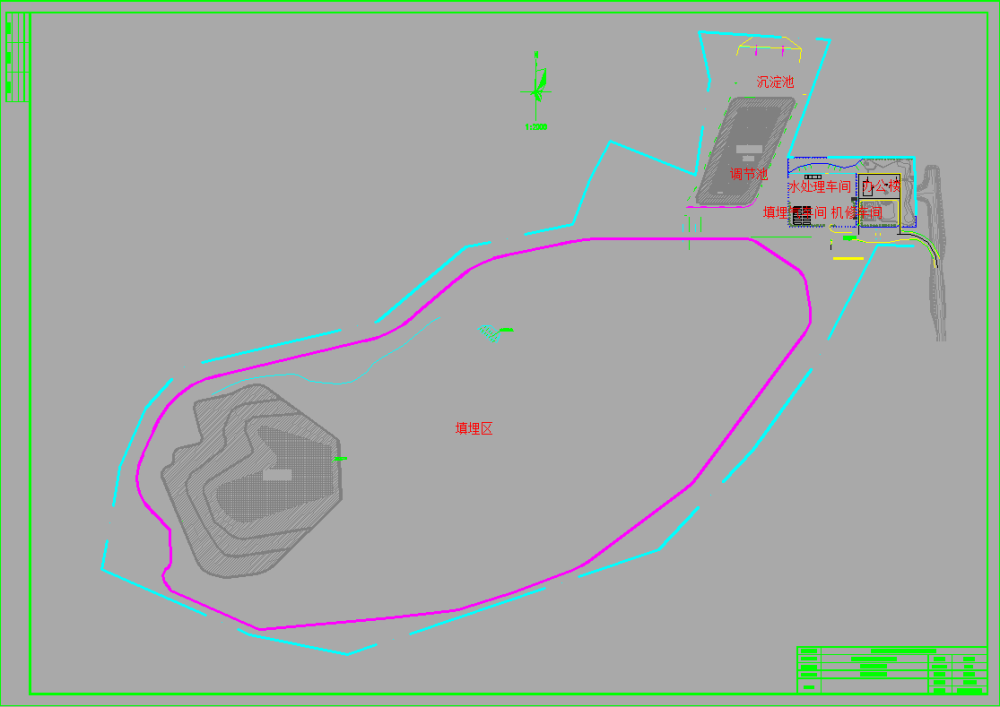 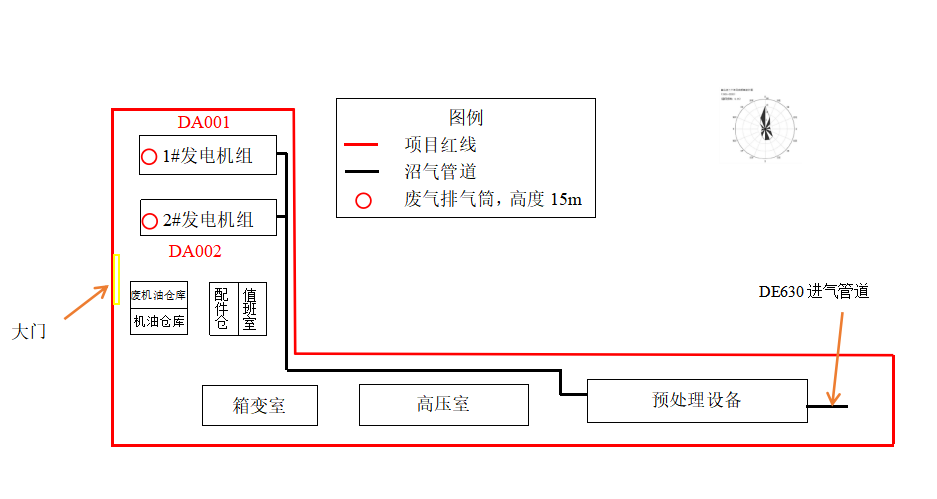 图2  生产厂区总平面布置图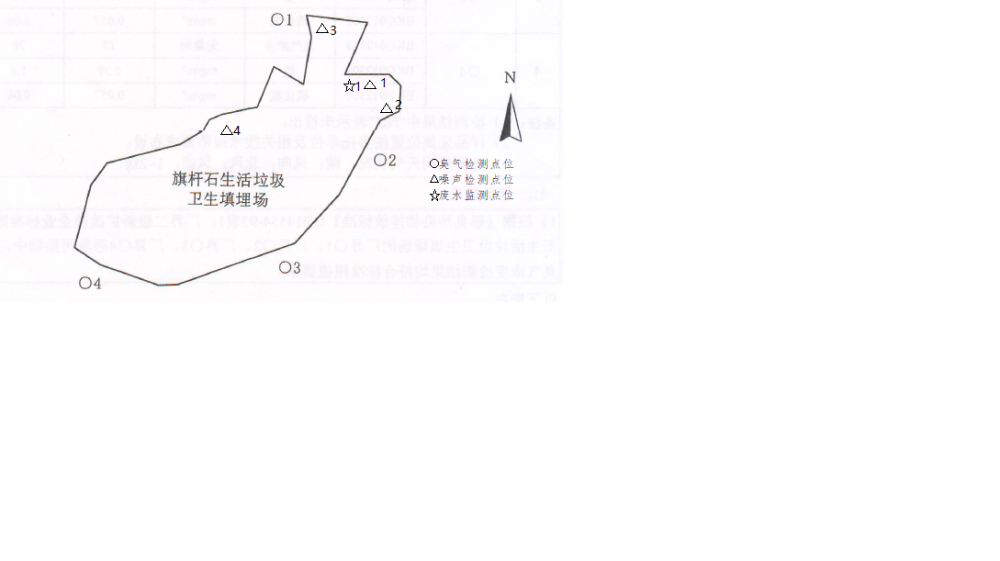 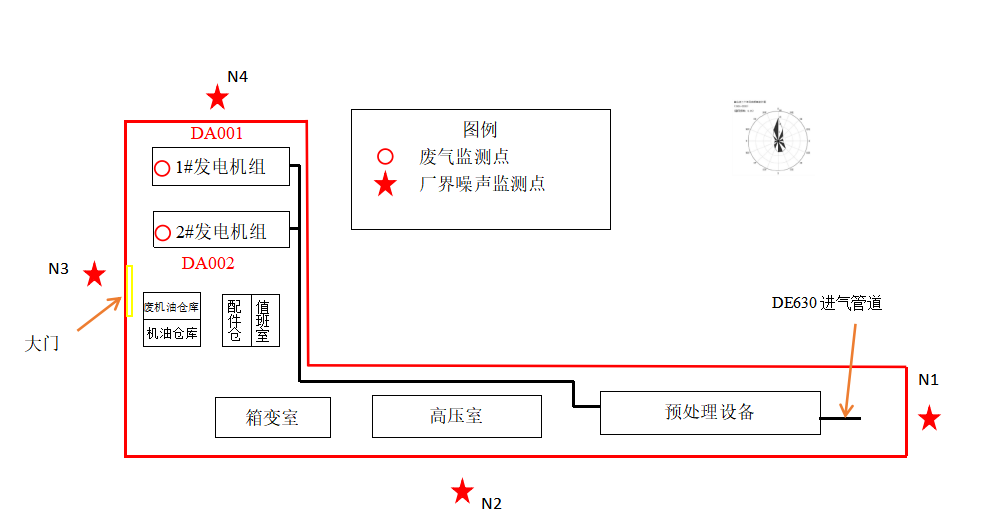 图3  监测点位示意图单位名称江门京环环保科技有限公司注册地址江门市蓬江区棠下镇桐乐路156号1幢生产经营场所地址江门市蓬江区棠下镇桐乐路156号1幢邮政编码（1）529000行业类别环境卫生管理，生物质能发电是否投产（2）是投产日期（3）2009-09-25生产经营场所中心经度（4）112°59′7.48″生产经营场所中心纬度（5）22°39′18.43″组织机构代码9144070369247314XB统一社会信用代码9144070369247314XB技术负责人常跃军联系电话18026881203所在地是否属于大气重点控制区（6）是所在地是否属于总磷控制区（7）否所在地是否属于总氮控制区（7）是所在地是否属于重金属污染特别排放限值实施区域（8）否是否位于工业园区（9）否所属工业园区名称是否有环评审批文件是环境影响评价审批文件文号或备案编号（10）是否有地方政府对违规项目的认定或备案文件（11）否认定或备案文件文号是否需要改正（12）否排污许可证管理类别（13）重点管理是否有主要污染物总量分配计划文件（14）是总量分配计划文件文号粤环审〔2009〕92号  序号生产单元类型主要生产单元名称主要工艺名称（1）生产设施名称（2）生产设施编号设施参数（3）设施参数（3）设施参数（3）设施参数（3）其他设施信息产品名称（4）生产能力（5）计量单位（6）设计年生产时间（h）（7）其他产品信息其他工艺信息序号生产单元类型主要生产单元名称主要工艺名称（1）生产设施名称（2）生产设施编号参数名称设计值计量单位其他设施参数信息其他设施信息产品名称（4）生产能力（5）计量单位（6）设计年生产时间（h）（7）其他产品信息其他工艺信息序号生产线类型生产线编号生活垃圾种类设计转运量/处理能力（t/d）产品名称设计产能产品计量单位设计年生产时间（h）其他产品信息序号生产线类型生产线编号主要生产单元名称主要工艺名称生产设施名称生产设施编号设施参数设施参数设施参数设施参数其他设施信息其他工艺信息序号生产线类型生产线编号主要生产单元名称主要工艺名称生产设施名称生产设施编号参数名称计量单位设计值其他设施参数信息其他设施信息其他工艺信息序号种类（1）名称（2）年最大使用量计量单位（3）硫元素占比(%)有毒有害成分及占比（%）（4）其他信息原料及辅料原料及辅料原料及辅料原料及辅料原料及辅料原料及辅料原料及辅料原料及辅料燃料燃料燃料燃料燃料燃料燃料燃料序号燃料名称灰分(%)硫分(%)挥发分(%)热值(MJ/kg、MJ/m³)年最大使用量（万t/a、万m³/a）其他信息序号种类（1）种类（1）类型类型名称（2）名称（2）设计年使用量设计年使用量计量单位计量单位有毒有害成分有毒有害成分成分占比（%）成分占比（%）其他信息其他信息原料及辅料原料及辅料原料及辅料原料及辅料原料及辅料原料及辅料原料及辅料原料及辅料原料及辅料原料及辅料原料及辅料原料及辅料原料及辅料原料及辅料原料及辅料原料及辅料原料及辅料燃料信息燃料信息燃料信息燃料信息燃料信息燃料信息燃料信息燃料信息燃料信息燃料信息燃料信息燃料信息燃料信息燃料信息燃料信息燃料信息燃料信息序号燃料名称设计年使用量设计年使用量计量单位计量单位含水率（%）含水率（%）灰分（%）灰分（%）硫分（%）硫分（%）挥发分（%）挥发分（%）低位发热量（kJ/kg）低位发热量（kJ/kg）其他信息序号产污设施编号产污设施名称（1）对应产污环节名称（2）污染物种类（3）排放形式（4）污染防治设施污染防治设施污染防治设施污染防治设施污染防治设施有组织排放口编号（6）有组织排放口名称排放口设置是否符合要求（7）排放口类型其他信息序号产污设施编号产污设施名称（1）对应产污环节名称（2）污染物种类（3）排放形式（4）污染防治设施编号污染防治设施名称（5）污染防治设施工艺是否为可行技术污染防治设施其他信息有组织排放口编号（6）有组织排放口名称排放口设置是否符合要求（7）排放口类型其他信息序号生产线类型及编号主要生产单元产污设施编号产污设施名称（1）对应产污环节名称（2）污染物种类（3）排放形式（4）污染治理设施污染治理设施污染治理设施污染治理设施污染治理设施污染治理设施有组织排放口名称有组织排放口编号（6）排放口设置是否符合要求（7）排放口类型其他信息序号生产线类型及编号主要生产单元产污设施编号产污设施名称（1）对应产污环节名称（2）污染物种类（3）排放形式（4）污染治理设施编号污染治理设施名称（5）污染治理设施工艺设计处理效率（%）是否为可行技术污染治理设施其他信息有组织排放口名称有组织排放口编号（6）排放口设置是否符合要求（7）排放口类型其他信息序号废水类别（1）污染物种类（2）污染防治设施污染防治设施污染防治设施污染防治设施污染防治设施排放去向排放方式排放规律（4）排放口编号（6）排放口名称排放口设置是否符合要求（7）排放口类型其他信息序号废水类别（1）污染物种类（2）污染防治设施编号污染防治设施名称（5）污染防治设施工艺是否为可行技术污染防治设施其他信息排放去向排放方式排放规律（4）排放口编号（6）排放口名称排放口设置是否符合要求（7）排放口类型其他信息序号废水类别（1）污染物种类（2）污染治理设施污染治理设施污染治理设施污染治理设施污染治理设施污染治理设施排放去向排放方式排放规律（4）排放口编号（6）排放口名称排放口设置是否符合要求（7）排放口类型其他信息序号废水类别（1）污染物种类（2）污染治理设施编号污染治理设施名称（5）污染治理设施工艺设计处理水量（t/h）是否为可行技术污染治理设施其他信息排放去向排放方式排放规律（4）排放口编号（6）排放口名称排放口设置是否符合要求（7）排放口类型其他信息序号排放口编号排放口名称污染物种类排放口地理坐标（1）排放口地理坐标（1）排气筒高度（m）排气筒出口内径（m）（2）排气温度（℃）其他信息序号排放口编号排放口名称污染物种类经度纬度排气筒高度（m）排气筒出口内径（m）（2）排气温度（℃）其他信息序号排放口编号排放口名称污染物种类国家或地方污染物排放标准（1）国家或地方污染物排放标准（1）国家或地方污染物排放标准（1）环境影响评价批复要求（2）承诺更加严格排放限值（3）其他信息序号排放口编号排放口名称污染物种类名称浓度限值速率限值(kg/h)环境影响评价批复要求（2）承诺更加严格排放限值（3）其他信息序号排放口编号排放口名称排放口名称污染物种类申请许可排放浓度限值申请许可排放速率限值(kg/h)申请年许可排放量限值（t/a）申请年许可排放量限值（t/a）申请年许可排放量限值（t/a）申请年许可排放量限值（t/a）申请年许可排放量限值（t/a）申请特殊排放浓度限值（1）申请特殊时段许可排放量限值（2）序号排放口编号排放口名称排放口名称污染物种类申请许可排放浓度限值申请许可排放速率限值(kg/h)第一年第二年第三年第四年第五年申请特殊排放浓度限值（1）申请特殊时段许可排放量限值（2）主要排放口主要排放口主要排放口主要排放口主要排放口主要排放口主要排放口主要排放口主要排放口主要排放口主要排放口主要排放口主要排放口主要排放口主要排放口合计主要排放口合计主要排放口合计一般排放口一般排放口一般排放口一般排放口一般排放口一般排放口一般排放口一般排放口一般排放口一般排放口一般排放口一般排放口一般排放口一般排放口一般排放口合计一般排放口合计一般排放口合计全厂有组织排放总计（3）全厂有组织排放总计（3）全厂有组织排放总计（3）全厂有组织排放总计（3）全厂有组织排放总计（3）全厂有组织排放总计（3）全厂有组织排放总计（3）全厂有组织排放总计（3）全厂有组织排放总计（3）全厂有组织排放总计（3）全厂有组织排放总计（3）全厂有组织排放总计（3）全厂有组织排放总计（3）全厂有组织排放总计（3）全厂有组织排放总计全厂有组织排放总计全厂有组织排放总计主要排放口备注信息一般排放口备注信息全厂排放口备注信息序号生产设施编号/无组织排放编号产污环节（1）污染物种类主要污染防治措施国家或地方污染物排放标准国家或地方污染物排放标准其他信息年许可排放量限值（t/a）年许可排放量限值（t/a）年许可排放量限值（t/a）年许可排放量限值（t/a）年许可排放量限值（t/a）申请特殊时段许可排放量限值序号生产设施编号/无组织排放编号产污环节（1）污染物种类主要污染防治措施名称浓度限值（mg/Nm3）其他信息第一年第二年第三年第四年第五年申请特殊时段许可排放量限值全厂无组织排放总计全厂无组织排放总计全厂无组织排放总计全厂无组织排放总计全厂无组织排放总计全厂无组织排放总计全厂无组织排放总计全厂无组织排放总计全厂无组织排放总计全厂无组织排放总计全厂无组织排放总计全厂无组织排放总计全厂无组织排放总计全厂无组织排放总计全厂无组织排放总计全厂无组织排放总计全厂无组织排放总计序号污染物种类第一年（t/a）第二年（t/a）第三年（t/a）第四年（t/a）第五年（t/a）企业大气排放总许可量备注信息序号排放口编号排放口名称排放口地理坐标（1）排放口地理坐标（1）排放去向排放规律间歇排放时段受纳自然水体信息受纳自然水体信息汇入受纳自然水体处地理坐标（4）汇入受纳自然水体处地理坐标（4）其他信息序号排放口编号排放口名称经度纬度排放去向排放规律间歇排放时段名称（2）受纳水体功能目标（3）经度纬度其他信息序号排放口编号排放口名称入河排污口入河排污口入河排污口其他信息序号排放口编号排放口名称名称编号批复文号其他信息序号排放口编号排放口名称排放口地理坐标（1）排放口地理坐标（1）排放去向排放规律间歇排放时段受纳自然水体信息受纳自然水体信息汇入受纳自然水体处地理坐标（4）汇入受纳自然水体处地理坐标（4）其他信息序号排放口编号排放口名称经度纬度排放去向排放规律间歇排放时段名称（2）受纳水体功能目标（3）经度纬度其他信息序号排放口编号排放口名称排放口地理坐标（1）排放口地理坐标（1）排放去向排放规律间歇排放时段受纳污水处理厂信息受纳污水处理厂信息受纳污水处理厂信息受纳污水处理厂信息序号排放口编号排放口名称经度纬度排放去向排放规律间歇排放时段名称（2）污染物种类排水协议规定的浓度限值国家或地方污染物排放标准浓度限值序号排放口编号排放口名称污染物种类国家或地方污染物排放标准（1）国家或地方污染物排放标准（1）排水协议规定的浓度限值（如有）环境影响评价批复要求承诺更加严格排放限值其他信息序号排放口编号排放口名称污染物种类名称浓度限值排水协议规定的浓度限值（如有）环境影响评价批复要求承诺更加严格排放限值其他信息序号排放口编号排放口名称污染物种类申请排放浓度限值申请年排放量限值（t/a）（1）申请年排放量限值（t/a）（1）申请年排放量限值（t/a）（1）申请年排放量限值（t/a）（1）申请年排放量限值（t/a）（1）申请特殊时段排放量限值序号排放口编号排放口名称污染物种类申请排放浓度限值第一年第二年第三年第四年第五年申请特殊时段排放量限值主要排放口主要排放口主要排放口主要排放口主要排放口主要排放口主要排放口主要排放口主要排放口主要排放口主要排放口主要排放口合计主要排放口合计主要排放口合计一般排放口一般排放口一般排放口一般排放口一般排放口一般排放口一般排放口一般排放口一般排放口一般排放口一般排放口一般排放口合计一般排放口合计一般排放口合计全厂排放口源全厂排放口源全厂排放口源全厂排放口源全厂排放口源全厂排放口源全厂排放口源全厂排放口源全厂排放口源全厂排放口源全厂排放口源全厂排放口总计全厂排放口总计全厂排放口总计主要排放口备注信息一般排放口备注信息全厂排放口备注信息噪声类别生产时段生产时段执行排放标准名称厂界噪声排放限值厂界噪声排放限值备注噪声类别昼间夜间执行排放标准名称昼间,dB(A)夜间,dB(A)备注稳态噪声07至2323至07《工业企业厂界环境噪声排放标准》（GB12348-2008）6050频发噪声否否偶发噪声否否固体废物基础信息表固体废物基础信息表固体废物基础信息表固体废物基础信息表固体废物基础信息表固体废物基础信息表固体废物基础信息表固体废物基础信息表固体废物基础信息表固体废物基础信息表序号固体废物类别固体废物名称代码危险特性类别物理性状产生环节去向备注固体废物类别固体废物类别固体废物类别固体废物类别固体废物类别固体废物类别固体废物类别固体废物类别危险废物危险废物危险废物危险废物危险废物危险废物自行贮存和自行利用/处置设施基本信息自行贮存和自行利用/处置设施基本信息自行贮存和自行利用/处置设施基本信息自行贮存和自行利用/处置设施基本信息自行贮存和自行利用/处置设施基本信息自行贮存和自行利用/处置设施基本信息自行贮存和自行利用/处置设施基本信息自行贮存和自行利用/处置设施基本信息自行贮存和自行利用/处置设施基本信息自行贮存和自行利用/处置设施基本信息自行贮存和自行利用/处置设施基本信息自行贮存和自行利用/处置设施基本信息自行贮存和自行利用/处置设施基本信息自行贮存和自行利用/处置设施基本信息设施名称设施名称设施名称废机油仓库废机油仓库废机油仓库废机油仓库废机油仓库设施编号设施编号设施编号GF004GF004GF004设施类型设施类型设施类型自行贮存设施自行贮存设施自行贮存设施自行贮存设施自行贮存设施位置位置位置经度112°59′9.92″ 纬度22°39′17.35″经度112°59′9.92″ 纬度22°39′17.35″经度112°59′9.92″ 纬度22°39′17.35″是否符合相关标准要求（贮存设施填报）是否符合相关标准要求（贮存设施填报）是否符合相关标准要求（贮存设施填报）是是是是是自行利用/处置方式（处置设施填报）自行利用/处置方式（处置设施填报）自行利用/处置方式（处置设施填报）自行贮存/利用/处置能力自行贮存/利用/处置能力自行贮存/利用/处置能力44单位单位t面积（贮存设施填报m2）面积（贮存设施填报m2）面积（贮存设施填报m2）151515自行贮存/利用/处置危险废物基本信息自行贮存/利用/处置危险废物基本信息自行贮存/利用/处置危险废物基本信息自行贮存/利用/处置危险废物基本信息自行贮存/利用/处置危险废物基本信息自行贮存/利用/处置危险废物基本信息自行贮存/利用/处置危险废物基本信息自行贮存/利用/处置危险废物基本信息自行贮存/利用/处置危险废物基本信息自行贮存/利用/处置危险废物基本信息自行贮存/利用/处置危险废物基本信息自行贮存/利用/处置危险废物基本信息自行贮存/利用/处置危险废物基本信息自行贮存/利用/处置危险废物基本信息序号固体废物类别固体废物名称固体废物名称代码代码危险特性危险特性类别物理性状产生环节产生环节去向备注污染防控技术要求污染防控技术要求污染防控技术要求污染防控技术要求污染防控技术要求污染防控技术要求污染防控技术要求污染防控技术要求污染防控技术要求污染防控技术要求污染防控技术要求污染防控技术要求污染防控技术要求污染防控技术要求包装容器应达到相应的强度要求并完好无损，禁止混合贮存性质不相容而未经安全性处置的危险废物；危险废物容器和包装物以及危险废物贮存设施、场所应按规定设置危险废物识别标志；仓库式贮存设施应分开存放不相容危险废物，按危险废物的种类和特性进行分区贮存，采用防腐、防渗地面和裙脚，设置防止泄露物质扩散至外环境的拦截、导流、收集设施；贮存堆场要防风、防雨、防晒；从事收集、贮存、利用、处置危险废物经营活动的单位，贮存危险废物不得超过一年（报经颁发危险废物经营许可证的生态环境主管部门批准或法律法规另有规定的除外）等。排污单位生产运营期间危险废物自行贮存设施的环境管理和相关设施运行维护还应符合 GB 15562.2、GB 18484、GB18597、GB30485、HJ 2025 和 HJ 2042 等相关标准规范要求包装容器应达到相应的强度要求并完好无损，禁止混合贮存性质不相容而未经安全性处置的危险废物；危险废物容器和包装物以及危险废物贮存设施、场所应按规定设置危险废物识别标志；仓库式贮存设施应分开存放不相容危险废物，按危险废物的种类和特性进行分区贮存，采用防腐、防渗地面和裙脚，设置防止泄露物质扩散至外环境的拦截、导流、收集设施；贮存堆场要防风、防雨、防晒；从事收集、贮存、利用、处置危险废物经营活动的单位，贮存危险废物不得超过一年（报经颁发危险废物经营许可证的生态环境主管部门批准或法律法规另有规定的除外）等。排污单位生产运营期间危险废物自行贮存设施的环境管理和相关设施运行维护还应符合 GB 15562.2、GB 18484、GB18597、GB30485、HJ 2025 和 HJ 2042 等相关标准规范要求包装容器应达到相应的强度要求并完好无损，禁止混合贮存性质不相容而未经安全性处置的危险废物；危险废物容器和包装物以及危险废物贮存设施、场所应按规定设置危险废物识别标志；仓库式贮存设施应分开存放不相容危险废物，按危险废物的种类和特性进行分区贮存，采用防腐、防渗地面和裙脚，设置防止泄露物质扩散至外环境的拦截、导流、收集设施；贮存堆场要防风、防雨、防晒；从事收集、贮存、利用、处置危险废物经营活动的单位，贮存危险废物不得超过一年（报经颁发危险废物经营许可证的生态环境主管部门批准或法律法规另有规定的除外）等。排污单位生产运营期间危险废物自行贮存设施的环境管理和相关设施运行维护还应符合 GB 15562.2、GB 18484、GB18597、GB30485、HJ 2025 和 HJ 2042 等相关标准规范要求包装容器应达到相应的强度要求并完好无损，禁止混合贮存性质不相容而未经安全性处置的危险废物；危险废物容器和包装物以及危险废物贮存设施、场所应按规定设置危险废物识别标志；仓库式贮存设施应分开存放不相容危险废物，按危险废物的种类和特性进行分区贮存，采用防腐、防渗地面和裙脚，设置防止泄露物质扩散至外环境的拦截、导流、收集设施；贮存堆场要防风、防雨、防晒；从事收集、贮存、利用、处置危险废物经营活动的单位，贮存危险废物不得超过一年（报经颁发危险废物经营许可证的生态环境主管部门批准或法律法规另有规定的除外）等。排污单位生产运营期间危险废物自行贮存设施的环境管理和相关设施运行维护还应符合 GB 15562.2、GB 18484、GB18597、GB30485、HJ 2025 和 HJ 2042 等相关标准规范要求包装容器应达到相应的强度要求并完好无损，禁止混合贮存性质不相容而未经安全性处置的危险废物；危险废物容器和包装物以及危险废物贮存设施、场所应按规定设置危险废物识别标志；仓库式贮存设施应分开存放不相容危险废物，按危险废物的种类和特性进行分区贮存，采用防腐、防渗地面和裙脚，设置防止泄露物质扩散至外环境的拦截、导流、收集设施；贮存堆场要防风、防雨、防晒；从事收集、贮存、利用、处置危险废物经营活动的单位，贮存危险废物不得超过一年（报经颁发危险废物经营许可证的生态环境主管部门批准或法律法规另有规定的除外）等。排污单位生产运营期间危险废物自行贮存设施的环境管理和相关设施运行维护还应符合 GB 15562.2、GB 18484、GB18597、GB30485、HJ 2025 和 HJ 2042 等相关标准规范要求包装容器应达到相应的强度要求并完好无损，禁止混合贮存性质不相容而未经安全性处置的危险废物；危险废物容器和包装物以及危险废物贮存设施、场所应按规定设置危险废物识别标志；仓库式贮存设施应分开存放不相容危险废物，按危险废物的种类和特性进行分区贮存，采用防腐、防渗地面和裙脚，设置防止泄露物质扩散至外环境的拦截、导流、收集设施；贮存堆场要防风、防雨、防晒；从事收集、贮存、利用、处置危险废物经营活动的单位，贮存危险废物不得超过一年（报经颁发危险废物经营许可证的生态环境主管部门批准或法律法规另有规定的除外）等。排污单位生产运营期间危险废物自行贮存设施的环境管理和相关设施运行维护还应符合 GB 15562.2、GB 18484、GB18597、GB30485、HJ 2025 和 HJ 2042 等相关标准规范要求包装容器应达到相应的强度要求并完好无损，禁止混合贮存性质不相容而未经安全性处置的危险废物；危险废物容器和包装物以及危险废物贮存设施、场所应按规定设置危险废物识别标志；仓库式贮存设施应分开存放不相容危险废物，按危险废物的种类和特性进行分区贮存，采用防腐、防渗地面和裙脚，设置防止泄露物质扩散至外环境的拦截、导流、收集设施；贮存堆场要防风、防雨、防晒；从事收集、贮存、利用、处置危险废物经营活动的单位，贮存危险废物不得超过一年（报经颁发危险废物经营许可证的生态环境主管部门批准或法律法规另有规定的除外）等。排污单位生产运营期间危险废物自行贮存设施的环境管理和相关设施运行维护还应符合 GB 15562.2、GB 18484、GB18597、GB30485、HJ 2025 和 HJ 2042 等相关标准规范要求包装容器应达到相应的强度要求并完好无损，禁止混合贮存性质不相容而未经安全性处置的危险废物；危险废物容器和包装物以及危险废物贮存设施、场所应按规定设置危险废物识别标志；仓库式贮存设施应分开存放不相容危险废物，按危险废物的种类和特性进行分区贮存，采用防腐、防渗地面和裙脚，设置防止泄露物质扩散至外环境的拦截、导流、收集设施；贮存堆场要防风、防雨、防晒；从事收集、贮存、利用、处置危险废物经营活动的单位，贮存危险废物不得超过一年（报经颁发危险废物经营许可证的生态环境主管部门批准或法律法规另有规定的除外）等。排污单位生产运营期间危险废物自行贮存设施的环境管理和相关设施运行维护还应符合 GB 15562.2、GB 18484、GB18597、GB30485、HJ 2025 和 HJ 2042 等相关标准规范要求包装容器应达到相应的强度要求并完好无损，禁止混合贮存性质不相容而未经安全性处置的危险废物；危险废物容器和包装物以及危险废物贮存设施、场所应按规定设置危险废物识别标志；仓库式贮存设施应分开存放不相容危险废物，按危险废物的种类和特性进行分区贮存，采用防腐、防渗地面和裙脚，设置防止泄露物质扩散至外环境的拦截、导流、收集设施；贮存堆场要防风、防雨、防晒；从事收集、贮存、利用、处置危险废物经营活动的单位，贮存危险废物不得超过一年（报经颁发危险废物经营许可证的生态环境主管部门批准或法律法规另有规定的除外）等。排污单位生产运营期间危险废物自行贮存设施的环境管理和相关设施运行维护还应符合 GB 15562.2、GB 18484、GB18597、GB30485、HJ 2025 和 HJ 2042 等相关标准规范要求包装容器应达到相应的强度要求并完好无损，禁止混合贮存性质不相容而未经安全性处置的危险废物；危险废物容器和包装物以及危险废物贮存设施、场所应按规定设置危险废物识别标志；仓库式贮存设施应分开存放不相容危险废物，按危险废物的种类和特性进行分区贮存，采用防腐、防渗地面和裙脚，设置防止泄露物质扩散至外环境的拦截、导流、收集设施；贮存堆场要防风、防雨、防晒；从事收集、贮存、利用、处置危险废物经营活动的单位，贮存危险废物不得超过一年（报经颁发危险废物经营许可证的生态环境主管部门批准或法律法规另有规定的除外）等。排污单位生产运营期间危险废物自行贮存设施的环境管理和相关设施运行维护还应符合 GB 15562.2、GB 18484、GB18597、GB30485、HJ 2025 和 HJ 2042 等相关标准规范要求包装容器应达到相应的强度要求并完好无损，禁止混合贮存性质不相容而未经安全性处置的危险废物；危险废物容器和包装物以及危险废物贮存设施、场所应按规定设置危险废物识别标志；仓库式贮存设施应分开存放不相容危险废物，按危险废物的种类和特性进行分区贮存，采用防腐、防渗地面和裙脚，设置防止泄露物质扩散至外环境的拦截、导流、收集设施；贮存堆场要防风、防雨、防晒；从事收集、贮存、利用、处置危险废物经营活动的单位，贮存危险废物不得超过一年（报经颁发危险废物经营许可证的生态环境主管部门批准或法律法规另有规定的除外）等。排污单位生产运营期间危险废物自行贮存设施的环境管理和相关设施运行维护还应符合 GB 15562.2、GB 18484、GB18597、GB30485、HJ 2025 和 HJ 2042 等相关标准规范要求包装容器应达到相应的强度要求并完好无损，禁止混合贮存性质不相容而未经安全性处置的危险废物；危险废物容器和包装物以及危险废物贮存设施、场所应按规定设置危险废物识别标志；仓库式贮存设施应分开存放不相容危险废物，按危险废物的种类和特性进行分区贮存，采用防腐、防渗地面和裙脚，设置防止泄露物质扩散至外环境的拦截、导流、收集设施；贮存堆场要防风、防雨、防晒；从事收集、贮存、利用、处置危险废物经营活动的单位，贮存危险废物不得超过一年（报经颁发危险废物经营许可证的生态环境主管部门批准或法律法规另有规定的除外）等。排污单位生产运营期间危险废物自行贮存设施的环境管理和相关设施运行维护还应符合 GB 15562.2、GB 18484、GB18597、GB30485、HJ 2025 和 HJ 2042 等相关标准规范要求包装容器应达到相应的强度要求并完好无损，禁止混合贮存性质不相容而未经安全性处置的危险废物；危险废物容器和包装物以及危险废物贮存设施、场所应按规定设置危险废物识别标志；仓库式贮存设施应分开存放不相容危险废物，按危险废物的种类和特性进行分区贮存，采用防腐、防渗地面和裙脚，设置防止泄露物质扩散至外环境的拦截、导流、收集设施；贮存堆场要防风、防雨、防晒；从事收集、贮存、利用、处置危险废物经营活动的单位，贮存危险废物不得超过一年（报经颁发危险废物经营许可证的生态环境主管部门批准或法律法规另有规定的除外）等。排污单位生产运营期间危险废物自行贮存设施的环境管理和相关设施运行维护还应符合 GB 15562.2、GB 18484、GB18597、GB30485、HJ 2025 和 HJ 2042 等相关标准规范要求包装容器应达到相应的强度要求并完好无损，禁止混合贮存性质不相容而未经安全性处置的危险废物；危险废物容器和包装物以及危险废物贮存设施、场所应按规定设置危险废物识别标志；仓库式贮存设施应分开存放不相容危险废物，按危险废物的种类和特性进行分区贮存，采用防腐、防渗地面和裙脚，设置防止泄露物质扩散至外环境的拦截、导流、收集设施；贮存堆场要防风、防雨、防晒；从事收集、贮存、利用、处置危险废物经营活动的单位，贮存危险废物不得超过一年（报经颁发危险废物经营许可证的生态环境主管部门批准或法律法规另有规定的除外）等。排污单位生产运营期间危险废物自行贮存设施的环境管理和相关设施运行维护还应符合 GB 15562.2、GB 18484、GB18597、GB30485、HJ 2025 和 HJ 2042 等相关标准规范要求注：设计贮存/处置危险废物数量按照环评文件及批复等相关文件要求填写。注：设计贮存/处置危险废物数量按照环评文件及批复等相关文件要求填写。注：设计贮存/处置危险废物数量按照环评文件及批复等相关文件要求填写。注：设计贮存/处置危险废物数量按照环评文件及批复等相关文件要求填写。注：设计贮存/处置危险废物数量按照环评文件及批复等相关文件要求填写。注：设计贮存/处置危险废物数量按照环评文件及批复等相关文件要求填写。注：设计贮存/处置危险废物数量按照环评文件及批复等相关文件要求填写。注：设计贮存/处置危险废物数量按照环评文件及批复等相关文件要求填写。注：设计贮存/处置危险废物数量按照环评文件及批复等相关文件要求填写。注：设计贮存/处置危险废物数量按照环评文件及批复等相关文件要求填写。注：设计贮存/处置危险废物数量按照环评文件及批复等相关文件要求填写。注：设计贮存/处置危险废物数量按照环评文件及批复等相关文件要求填写。注：设计贮存/处置危险废物数量按照环评文件及批复等相关文件要求填写。注：设计贮存/处置危险废物数量按照环评文件及批复等相关文件要求填写。固体废物类别固体废物类别固体废物类别固体废物类别固体废物类别固体废物类别固体废物类别固体废物类别危险废物危险废物危险废物危险废物危险废物危险废物自行贮存和自行利用/处置设施基本信息自行贮存和自行利用/处置设施基本信息自行贮存和自行利用/处置设施基本信息自行贮存和自行利用/处置设施基本信息自行贮存和自行利用/处置设施基本信息自行贮存和自行利用/处置设施基本信息自行贮存和自行利用/处置设施基本信息自行贮存和自行利用/处置设施基本信息自行贮存和自行利用/处置设施基本信息自行贮存和自行利用/处置设施基本信息自行贮存和自行利用/处置设施基本信息自行贮存和自行利用/处置设施基本信息自行贮存和自行利用/处置设施基本信息自行贮存和自行利用/处置设施基本信息设施名称设施名称设施名称废矿物油废矿物油废矿物油废矿物油废矿物油设施编号设施编号设施编号危废暂存间001危废暂存间001危废暂存间001设施类型设施类型设施类型自行贮存设施自行贮存设施自行贮存设施自行贮存设施自行贮存设施位置位置位置经度112°59′9.49″ 纬度22°39′18.58″经度112°59′9.49″ 纬度22°39′18.58″经度112°59′9.49″ 纬度22°39′18.58″是否符合相关标准要求（贮存设施填报）是否符合相关标准要求（贮存设施填报）是否符合相关标准要求（贮存设施填报）是是是是是自行利用/处置方式（处置设施填报）自行利用/处置方式（处置设施填报）自行利用/处置方式（处置设施填报）自行贮存/利用/处置能力自行贮存/利用/处置能力自行贮存/利用/处置能力单位单位面积（贮存设施填报m2）面积（贮存设施填报m2）面积（贮存设施填报m2）自行贮存/利用/处置危险废物基本信息自行贮存/利用/处置危险废物基本信息自行贮存/利用/处置危险废物基本信息自行贮存/利用/处置危险废物基本信息自行贮存/利用/处置危险废物基本信息自行贮存/利用/处置危险废物基本信息自行贮存/利用/处置危险废物基本信息自行贮存/利用/处置危险废物基本信息自行贮存/利用/处置危险废物基本信息自行贮存/利用/处置危险废物基本信息自行贮存/利用/处置危险废物基本信息自行贮存/利用/处置危险废物基本信息自行贮存/利用/处置危险废物基本信息自行贮存/利用/处置危险废物基本信息序号固体废物类别固体废物名称固体废物名称代码代码危险特性危险特性类别物理性状产生环节产生环节去向备注污染防控技术要求污染防控技术要求污染防控技术要求污染防控技术要求污染防控技术要求污染防控技术要求污染防控技术要求污染防控技术要求污染防控技术要求污染防控技术要求污染防控技术要求污染防控技术要求污染防控技术要求污染防控技术要求注：设计贮存/处置危险废物数量按照环评文件及批复等相关文件要求填写。注：设计贮存/处置危险废物数量按照环评文件及批复等相关文件要求填写。注：设计贮存/处置危险废物数量按照环评文件及批复等相关文件要求填写。注：设计贮存/处置危险废物数量按照环评文件及批复等相关文件要求填写。注：设计贮存/处置危险废物数量按照环评文件及批复等相关文件要求填写。注：设计贮存/处置危险废物数量按照环评文件及批复等相关文件要求填写。注：设计贮存/处置危险废物数量按照环评文件及批复等相关文件要求填写。注：设计贮存/处置危险废物数量按照环评文件及批复等相关文件要求填写。注：设计贮存/处置危险废物数量按照环评文件及批复等相关文件要求填写。注：设计贮存/处置危险废物数量按照环评文件及批复等相关文件要求填写。注：设计贮存/处置危险废物数量按照环评文件及批复等相关文件要求填写。注：设计贮存/处置危险废物数量按照环评文件及批复等相关文件要求填写。注：设计贮存/处置危险废物数量按照环评文件及批复等相关文件要求填写。注：设计贮存/处置危险废物数量按照环评文件及批复等相关文件要求填写。固体废物类别固体废物类别固体废物类别固体废物类别固体废物类别固体废物类别固体废物类别固体废物类别危险废物危险废物危险废物危险废物危险废物危险废物自行贮存和自行利用/处置设施基本信息自行贮存和自行利用/处置设施基本信息自行贮存和自行利用/处置设施基本信息自行贮存和自行利用/处置设施基本信息自行贮存和自行利用/处置设施基本信息自行贮存和自行利用/处置设施基本信息自行贮存和自行利用/处置设施基本信息自行贮存和自行利用/处置设施基本信息自行贮存和自行利用/处置设施基本信息自行贮存和自行利用/处置设施基本信息自行贮存和自行利用/处置设施基本信息自行贮存和自行利用/处置设施基本信息自行贮存和自行利用/处置设施基本信息自行贮存和自行利用/处置设施基本信息设施名称设施名称设施名称实验室废液实验室废液实验室废液实验室废液实验室废液设施编号设施编号设施编号危废暂存间003危废暂存间003危废暂存间003设施类型设施类型设施类型自行贮存设施自行贮存设施自行贮存设施自行贮存设施自行贮存设施位置位置位置经度112°59′9.49″ 纬度22°39′18.61″经度112°59′9.49″ 纬度22°39′18.61″经度112°59′9.49″ 纬度22°39′18.61″是否符合相关标准要求（贮存设施填报）是否符合相关标准要求（贮存设施填报）是否符合相关标准要求（贮存设施填报）是是是是是自行利用/处置方式（处置设施填报）自行利用/处置方式（处置设施填报）自行利用/处置方式（处置设施填报）自行贮存/利用/处置能力自行贮存/利用/处置能力自行贮存/利用/处置能力单位单位面积（贮存设施填报m2）面积（贮存设施填报m2）面积（贮存设施填报m2）自行贮存/利用/处置危险废物基本信息自行贮存/利用/处置危险废物基本信息自行贮存/利用/处置危险废物基本信息自行贮存/利用/处置危险废物基本信息自行贮存/利用/处置危险废物基本信息自行贮存/利用/处置危险废物基本信息自行贮存/利用/处置危险废物基本信息自行贮存/利用/处置危险废物基本信息自行贮存/利用/处置危险废物基本信息自行贮存/利用/处置危险废物基本信息自行贮存/利用/处置危险废物基本信息自行贮存/利用/处置危险废物基本信息自行贮存/利用/处置危险废物基本信息自行贮存/利用/处置危险废物基本信息序号固体废物类别固体废物名称固体废物名称代码代码危险特性危险特性类别物理性状产生环节产生环节去向备注污染防控技术要求污染防控技术要求污染防控技术要求污染防控技术要求污染防控技术要求污染防控技术要求污染防控技术要求污染防控技术要求污染防控技术要求污染防控技术要求污染防控技术要求污染防控技术要求污染防控技术要求污染防控技术要求注：设计贮存/处置危险废物数量按照环评文件及批复等相关文件要求填写。注：设计贮存/处置危险废物数量按照环评文件及批复等相关文件要求填写。注：设计贮存/处置危险废物数量按照环评文件及批复等相关文件要求填写。注：设计贮存/处置危险废物数量按照环评文件及批复等相关文件要求填写。注：设计贮存/处置危险废物数量按照环评文件及批复等相关文件要求填写。注：设计贮存/处置危险废物数量按照环评文件及批复等相关文件要求填写。注：设计贮存/处置危险废物数量按照环评文件及批复等相关文件要求填写。注：设计贮存/处置危险废物数量按照环评文件及批复等相关文件要求填写。注：设计贮存/处置危险废物数量按照环评文件及批复等相关文件要求填写。注：设计贮存/处置危险废物数量按照环评文件及批复等相关文件要求填写。注：设计贮存/处置危险废物数量按照环评文件及批复等相关文件要求填写。注：设计贮存/处置危险废物数量按照环评文件及批复等相关文件要求填写。注：设计贮存/处置危险废物数量按照环评文件及批复等相关文件要求填写。注：设计贮存/处置危险废物数量按照环评文件及批复等相关文件要求填写。固体废物类别固体废物类别固体废物类别固体废物类别固体废物类别固体废物类别固体废物类别固体废物类别危险废物危险废物危险废物危险废物危险废物危险废物自行贮存和自行利用/处置设施基本信息自行贮存和自行利用/处置设施基本信息自行贮存和自行利用/处置设施基本信息自行贮存和自行利用/处置设施基本信息自行贮存和自行利用/处置设施基本信息自行贮存和自行利用/处置设施基本信息自行贮存和自行利用/处置设施基本信息自行贮存和自行利用/处置设施基本信息自行贮存和自行利用/处置设施基本信息自行贮存和自行利用/处置设施基本信息自行贮存和自行利用/处置设施基本信息自行贮存和自行利用/处置设施基本信息自行贮存和自行利用/处置设施基本信息自行贮存和自行利用/处置设施基本信息设施名称设施名称设施名称废活性炭废活性炭废活性炭废活性炭废活性炭设施编号设施编号设施编号危废暂存间002危废暂存间002危废暂存间002设施类型设施类型设施类型自行贮存设施自行贮存设施自行贮存设施自行贮存设施自行贮存设施位置位置位置经度112°59′9.49″ 纬度22°39′18.61″经度112°59′9.49″ 纬度22°39′18.61″经度112°59′9.49″ 纬度22°39′18.61″是否符合相关标准要求（贮存设施填报）是否符合相关标准要求（贮存设施填报）是否符合相关标准要求（贮存设施填报）是是是是是自行利用/处置方式（处置设施填报）自行利用/处置方式（处置设施填报）自行利用/处置方式（处置设施填报）自行贮存/利用/处置能力自行贮存/利用/处置能力自行贮存/利用/处置能力单位单位面积（贮存设施填报m2）面积（贮存设施填报m2）面积（贮存设施填报m2）自行贮存/利用/处置危险废物基本信息自行贮存/利用/处置危险废物基本信息自行贮存/利用/处置危险废物基本信息自行贮存/利用/处置危险废物基本信息自行贮存/利用/处置危险废物基本信息自行贮存/利用/处置危险废物基本信息自行贮存/利用/处置危险废物基本信息自行贮存/利用/处置危险废物基本信息自行贮存/利用/处置危险废物基本信息自行贮存/利用/处置危险废物基本信息自行贮存/利用/处置危险废物基本信息自行贮存/利用/处置危险废物基本信息自行贮存/利用/处置危险废物基本信息自行贮存/利用/处置危险废物基本信息序号固体废物类别固体废物名称固体废物名称代码代码危险特性危险特性类别物理性状产生环节产生环节去向备注污染防控技术要求污染防控技术要求污染防控技术要求污染防控技术要求污染防控技术要求污染防控技术要求污染防控技术要求污染防控技术要求污染防控技术要求污染防控技术要求污染防控技术要求污染防控技术要求污染防控技术要求污染防控技术要求注：设计贮存/处置危险废物数量按照环评文件及批复等相关文件要求填写。注：设计贮存/处置危险废物数量按照环评文件及批复等相关文件要求填写。注：设计贮存/处置危险废物数量按照环评文件及批复等相关文件要求填写。注：设计贮存/处置危险废物数量按照环评文件及批复等相关文件要求填写。注：设计贮存/处置危险废物数量按照环评文件及批复等相关文件要求填写。注：设计贮存/处置危险废物数量按照环评文件及批复等相关文件要求填写。注：设计贮存/处置危险废物数量按照环评文件及批复等相关文件要求填写。注：设计贮存/处置危险废物数量按照环评文件及批复等相关文件要求填写。注：设计贮存/处置危险废物数量按照环评文件及批复等相关文件要求填写。注：设计贮存/处置危险废物数量按照环评文件及批复等相关文件要求填写。注：设计贮存/处置危险废物数量按照环评文件及批复等相关文件要求填写。注：设计贮存/处置危险废物数量按照环评文件及批复等相关文件要求填写。注：设计贮存/处置危险废物数量按照环评文件及批复等相关文件要求填写。注：设计贮存/处置危险废物数量按照环评文件及批复等相关文件要求填写。序号污染源类别/监测类别排放口编号/监测点位排放口名称/监测点位名称监测内容（1）污染物名称监测设施自动监测是否联网自动监测仪器名称自动监测设施安装位置自动监测设施是否符合安装、运行、维护等管理要求手工监测采样方法及个数（2）手工监测频次（3）手工测定方法（4）其他信息序号类别记录内容记录频次记录形式其他信息序号管理时段管理要求序号行业类别生产工艺名称主要产品主要产品产能计量单位备注序号燃料类别燃料名称使用量计量单位备注序号辅料类别辅料名称使用量计量单位备注序号废气排放形式废气污染治理设施治理工艺数量备注序号废气排放口名称执行标准名称数量备注序号废水污染治理设施治理工艺数量备注序号废水排放口名称执行标准名称排放去向备注序号工业固废废物名称是否属于危险废物去向备注序号整改问题整改措施整改时限整改计划是否完成整改